Why is the black cat the only cat looking at the witch?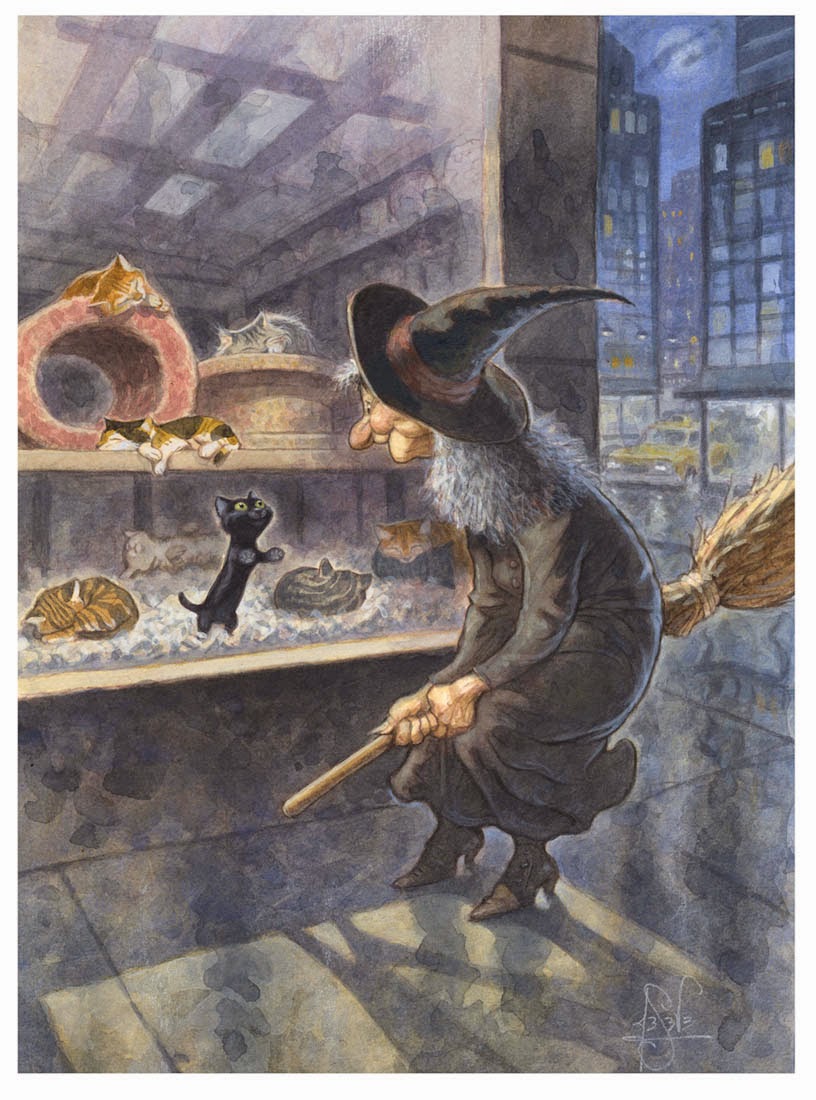 Why did the witch come here? Was she just passing or did she come to the shop for a reason?What is the ‘something familiar’? Why?Do the witch and the cat already know each other?What do you think is going to happen? 